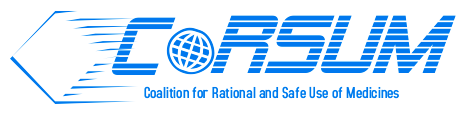 Date To: Board of Directors of CoRSUM&Dr. N.A.Cebotarenco, MD, PhDPresident of CoRSUM JOINING DECLARATIONabout joining CoRSUM – Coalition for Rational and Safe Use of MedicinesRespected Board of Directors and Dr. N.Cebotarenco, President of CoRSUMMy name is ___________________________________ I am writing you today to inquire about joining CoRSUM organization. Organization, place of work: ________Position and profession:  ___________Address: _______________________E-mail, Viber: ___________________Country: _______________________I would like to join CoRSUM due to the reasons _______Recommendations can be provided to me by:Name of CoRSUM member:e-mail: Signature _____The main areas of my experience, expertise, or interest that I can offer CoRSUMAttachments:1.Your CV (short) 2. Your Photo (any) 3. Publications or anything that describes you the best Area of activity Experience ExpertiseInterest Rational and safe use of medicines.Promoting the WHO Concept of Essential Medicines.Standard Treatment GuidelinesDrug Therapeutic Committee Antimicrobial resistance and antibiotic proper use Clinical Pharmacy Independent information about medicines Issue independent drug bulletin Children and Medicines Research in pharmacoepidemiologySurvey conducting among health care worker and/or patients.Translating articles. Your suggestions:Your suggestions:Your suggestions:Your suggestions: